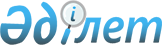 Қазақстан Республикасы Премьер-Министрінің кейбір өкімдерінің күші жойылды деп тану туралыҚазақстан Республикасы Премьер-Министрінің 2007 жылғы 23 мамырдағы N 135-ө Өкімі



      Қосымшаға сәйкес Қазақстан Республикасы Премьер-Министрінің кейбір өкімдерінің күші жойылды деп танылсын.


      Премьер-Министр


Қазақстан Республикасы 



Премьер-Министрінің  



2007 жылғы 23 мамырдағы 



N 135-ө өкіміне қосымша 




 


Қазақстан Республикасы Премьер-Министрінің






күші жойылған кейбір өкімдерінің тізбесі






      1. "Қазақстан Республикасында мемлекеттік бағдарламалар әзірлеу ережесін дайындау бойынша ұсыныстар әзірлеу жөніндегі жұмыс тобын құру туралы" Қазақстан Республикасы Премьер-Министрінің 2002 жылғы 21 қазандағы N 164-ө 
 өкімі 
.




      2. "Қазақстан Республикасының экономикасын интенсивтендіру мониторингін жасау және жүргізу жөнінде ұсыныстар әзірлеу бойынша жұмыс тобын құру туралы" Қазақстан Республикасы Премьер-Министрінің 2002 жылғы 28 қазандағы N 166-ө 
 өкімі 
.




      3. "Қазақстан Республикасының Бюджет кодексін әзірлеу үшін жұмыс тобын құру туралы" Қазақстан Республикасы Премьер-Министрінің 2002 жылғы 28 желтоқсандағы N 203-ө 
 өкімі 
.




      4. "Мемлекеттік бюджет есебінен ұсталатын Қазақстан Республикасы органдарының қызметкерлеріне еңбекақы төлеу жүйесін одан әрі жетілдіру жөніндегі ұсыныстарды әзірлеу үшін жұмыс тобын құру туралы" Қазақстан Республикасы Премьер-Министрінің 2003 жылғы 24 қаңтардағы N 9-ө 
 өкімі 
.




      5. "Кейбір қалаларды жылумен жабдықтау проблемаларын шешу үшін ұсыныстарды әзірлеу жөніндегі ведомствоаралық жұмыс тобын құру туралы" Қазақстан Республикасы Премьер-Министрінің 2003 жылғы 7 мамырдағы N 83-ө 
 өкімі 
.




      6. "Мұнай операцияларына салық салу жөніндегі заңнаманы жетілдіру мен орта мерзімді және ұзақ мерзімді кезеңдерде экономиканың дамуына мұнай секторының ықпалын бағалау бойынша ұсыныстар әзірлеу үшін жұмыс тобын құру туралы" Қазақстан Республикасы Премьер-Министрінің 2003 жылғы 14 мамырдағы N 86-ө 
 өкімі 
.




      7. "Салық және бюджетке төленетін басқа да міндетті төлемдер туралы" (Салық кодексі) Қазақстан Республикасының Кодексіне өзгерістер мен толықтырулар енгізу жөнінде ұсыныстар әзірлеу үшін жұмыс тобын құру туралы" Қазақстан Республикасы Премьер-Министрінің 2003 жылғы 15 мамырдағы N 87-ө 
 өкімі 
.




      8. "Қазақстан Республикасы Үкіметінің бағдарламасы туралы баяндаманы дайындау жөніндегі жұмыс тобы туралы" Қазақстан Республикасы Премьер-Министрінің 2003 жылғы 17 маусымдағы N 130-ө 
 өкімі 
.




      9. "Ипотекалық кредит беру және тұрғын үй құрылысы жинақтары мәселелері жөнінде жұмыс тобын құру туралы" Қазақстан Республикасы Премьер-Министрінің 2003 жылғы 1 тамыздағы N 162-ө 
 өкімі 
.




      10. "Қазақстан Республикасы Премьер-Министрінің 2003 жылғы 14 мамырдағы N 86 өкіміне өзгерістер енгізу туралы" Қазақстан Республикасы Премьер-Министрінің 2003 жылғы 6 тамыздағы N 166-ө 
 өкімі 
.




      11. "Қазақстан Республикасы Премьер-Министрінің 2003 жылғы 15 мамырдағы N 87 өкіміне толықтырулар мен өзгерістер енгізу туралы" Қазақстан Республикасы Премьер-Министрінің 2003 жылғы 15 тамыздағы N 174-ө 
 өкімі 
.




      12. "Жұмылдыру даярлығы және жұмылдыру саласындағы нормативтік құқықтық кесімдерді жетілдіру жөніндегі ведомствоаралық жұмыс тобын құру туралы" Қазақстан Республикасы Премьер-Министрінің 2003 жылғы 21 тамыздағы N 181-ө 
 өкімі 
.




      13. "Бұрынғы Семей ядролық полигонының және Арал өңірінің проблемаларын кешенді шешу бойынша ұсыныстар әзірлеу жөніндегі ведомствоаралық жұмыс тобын құру туралы" Қазақстан Республикасы Премьер-Министрінің 2003 жылғы 22 тамыздағы N 182-ө 
 өкімі 
.




      14. "Экономиканың мамандарға болжамды қажеттілігін анықтау әдістемесін әзірлеу үшін жұмыс тобын құру туралы" Қазақстан Республикасы Премьер-Министрінің 2003 жылғы 4 қыркүйектегі N 203-ө 
 өкімі 
.




      15. "Қазақстан Республикасы Премьер-Министрінің 2003 жылғы 22 тамыздағы N 182-ө өкіміне толықтырулар мен өзгеріс енгізу туралы"



Қазақстан Республикасы Премьер-Министрінің 2003 жылғы 7 қарашадағы



N 266-ө 
 өкімі 
.




      16. "Қазақстан Республикасы Премьер-Министрінің 2003 жылғы 22 тамыздағы N 182-ө өкіміне толықтыру енгізу туралы" Қазақстан Республикасы Премьер-Министрінің 2003 жылғы 30 желтоқсандағы N 322-ө 
 өкімі 
.




      17. "Өз қарамағындағы мемлекеттік органдар мен мекемелерді ұстауға жұмсалатын шығындар жоспарланатын нормалар мен нормативтерді жетілдіру жөніндегі ұсыныстарды әзірлеу үшін жұмыс тобын құру туралы" Қазақстан Республикасы Премьер-Министрінің 2004 жылғы 16 қаңтардағы N 12-ө 
 өкімі 
.




      18. "Алматы қаласын қаржы орталығы ретінде дамыту мәселесі бойынша ұсыныстарды әзірлеу жөніндегі ведомствоаралық жұмыс тобын құру туралы" Қазақстан Республикасы Премьер-Министрінің 2004 жылғы 30 қаңтардағы N 25-ө 
 өкімі 
.




      19. "Салық және бюджетке төленетін басқа да міндетті төлемдер туралы" (Салық кодексі) Қазақстан Республикасының Кодексіне өзгерістер мен толықтырулар енгізу жөніндегі ұсыныстарды әзірлеу үшін жұмыс тобын құру туралы" Қазақстан Республикасы Премьер-Министрінің 2004 жылғы 11 наурыздағы N 62-ө 
 өкімі 
.




      20. "Мәдени мұра" мемлекеттік бағдарламасының іс-шараларын іске асыруға қатысатын сарапшы мамандарға еңбекақы төлеу ережесін әзірлеу жөніндегі жұмыс тобын құру туралы" Қазақстан Республикасы Премьер-Министрінің 2004 жылғы 30 наурыздағы N 84-ө 
 өкімі 
.




      21. "Берілетін кеден және салық жеңілдіктерін, преференцияларды талдауды жүргізу және оларды реттеу жөнінде ұсыныстар дайындау үшін жұмыс тобын құру туралы" Қазақстан Республикасы Премьер-Министрінің 2004 жылғы 20 сәуірдегі N 113-ө 
 өкімі 
.




      22. "Қазақстан Республикасы Премьер-Министрінің 2004 жылғы 11 наурыздағы N 62-ө өкіміне өзгерістер енгізу туралы" Қазақстан Республикасы Премьер-Министрінің 2004 жылғы 12 мамырдағы N 138-ө 
 өкімі 
.




      23. "Қазақстан Республикасы Премьер-Министрінің 2003 жылғы 21 тамыздағы N 181-ө өкіміне өзгерістер енгізу туралы" Қазақстан Республикасы Премьер-Министрінің 2004 жылғы 14 мамырдағы N 141-ө 
 өкімі 
.




      24. "Трансферттік баға белгілеу мәселелерін реттейтін нормативтік құқықтық кесімдерді жетілдіру бойынша ұсыныстар әзірлеу жөніндегі жұмыс тобын құру туралы" Қазақстан Республикасы Премьер-Министрінің 2004 жылғы 27 тамыздағы N 242-ө 
 өкімі 
.




      25. "Қазақстанның экономикалық анықтамалық журналын басып шығаруға ұсыныстарды әзірлеу жөніндегі жұмыс тобын құру туралы" Қазақстан Республикасы Премьер-Министрінің 2004 жылғы 3 қарашадағы



N 325-ө 
 өкімі 
.




      26. "Арал өңірінің проблемаларын шешу мәселелері бойынша ұсыныстар әзірлеу жөніндегі жұмыс тобын құру туралы" Қазақстан Республикасы Премьер-Министрінің 2005 жылғы 21 ақпандағы N 29-ө 
 өкімі 
.




      27. "Қазақстан Республикасының кейбір заң актілеріне мемлекеттік басқару деңгейлері арасындағы өкілеттіктердің аражігін ажырату және әкімшілік реформаны іске асыру мәселелері бойынша өзгерістер мен толықтырулар енгізу туралы" Қазақстан Республикасы Заңының жобасын пысықтау жөніндегі жұмыс тобын құру туралы" Қазақстан Республикасы Премьер-Министрінің 2005 жылғы 13 сәуірдегі N 88-ө 
 өкімі 
.




      28. "Қазақстан Республикасы ұлттық қауіпсіздігінің 2006-2010 жылдарға арналған стратегиясының жобасы бойынша ұсыныстар әзірлеу жөнінде жұмыс тобын құру туралы" Қазақстан Республикасы Премьер-Министрінің 2005 жылғы 24 мамырдағы N 143-ө 
 өкімі 
.




      29. "Мемлекеттік бюджет есебінен ұсталатын Қазақстан Республикасы органдарының қызметкерлеріне еңбекақы төлеу жүйесін жетілдіру жөніндегі ұсыныстарды әзірлеу үшін жұмыс тобын құру туралы" Қазақстан Республикасы Премьер-Министрінің 2005 жылғы 18 шілдедегі N 199-ө 
 өкімі 
.




      30. "Қазақстан Республикасы Премьер-Министрінің 2005 жылғы 24 мамырдағы N 143-ө өкіміне өзгеріс енгізу туралы" Қазақстан Республикасы Премьер-Министрінің 2005 жылғы 13 тамыздағы N 223-ө 
 өкімі 
.




      31. "Алматы қаласының өңірлік қаржы орталығының жұмыс істеуі мәселелері жөніндегі жұмыс тобын құру туралы" Қазақстан Республикасы Премьер-Министрінің 2005 жылғы 11 қазандағы N 288-ө 
 өкімі 
.




      32. "Путраджая қаласының Малайзия жаңа әкімшілік орталығын салу тәжірибесін зерделеу жөніндегі жұмыс тобын құру туралы" Қазақстан Республикасы Премьер-Министрі міндетін атқарушының 2006 жылғы 14 наурыздағы N 55-ө 
 өкімі 
.




      33. "Қазақстан Республикасы Премьер-Министрінің 2006 жылғы 14 наурыздағы N 55-ө өкіміне өзгерістер енгізу туралы" Қазақстан Республикасы Премьер-Министрінің 2006 жылғы 30 мамырдағы N 142-ө 
 өкімі 
.




      34. "Қазақстан Республикасы Премьер-Министрінің 2005 жылғы 18 шілдедегі N 199-ө өкіміне өзгеріс енгізу туралы" Қазақстан Республикасы Премьер-Министрінің 2006 жылғы 22 маусымдағы N 171-ө 
 өкімі 
.




      35. "Халықаралық рейтингілік агенттіктермен жұмыс және ұлттық рейтингілік агенттіктерді дамыту жөнінде жұмыс тобын құру туралы" Қазақстан Республикасы Премьер-Министрінің 2006 жылғы 30 қарашадағы N 346-ө 
 өкімі 
.




      36. "Құрылыс салушылардың салық салынатын базасын ұлғайту мәселесі жөнінде жұмыс тобын құру туралы" Қазақстан Республикасы Премьер-Министрінің 2006 жылғы 20 желтоқсандағы N 360-ө 
 өкімі 
.




      37. "Есіл" авиациялық зымыран-ғарыш кешенін құру" жобасының техникалық-экономикалық негіздемесіне сараптама жүргізу жөнінде жұмыс тобын құру туралы" Қазақстан Республикасы Премьер-Министрінің 2006 жылғы 21 желтоқсандағы N 361-ө 
 өкімі 
. 

					© 2012. Қазақстан Республикасы Әділет министрлігінің «Қазақстан Республикасының Заңнама және құқықтық ақпарат институты» ШЖҚ РМК
				